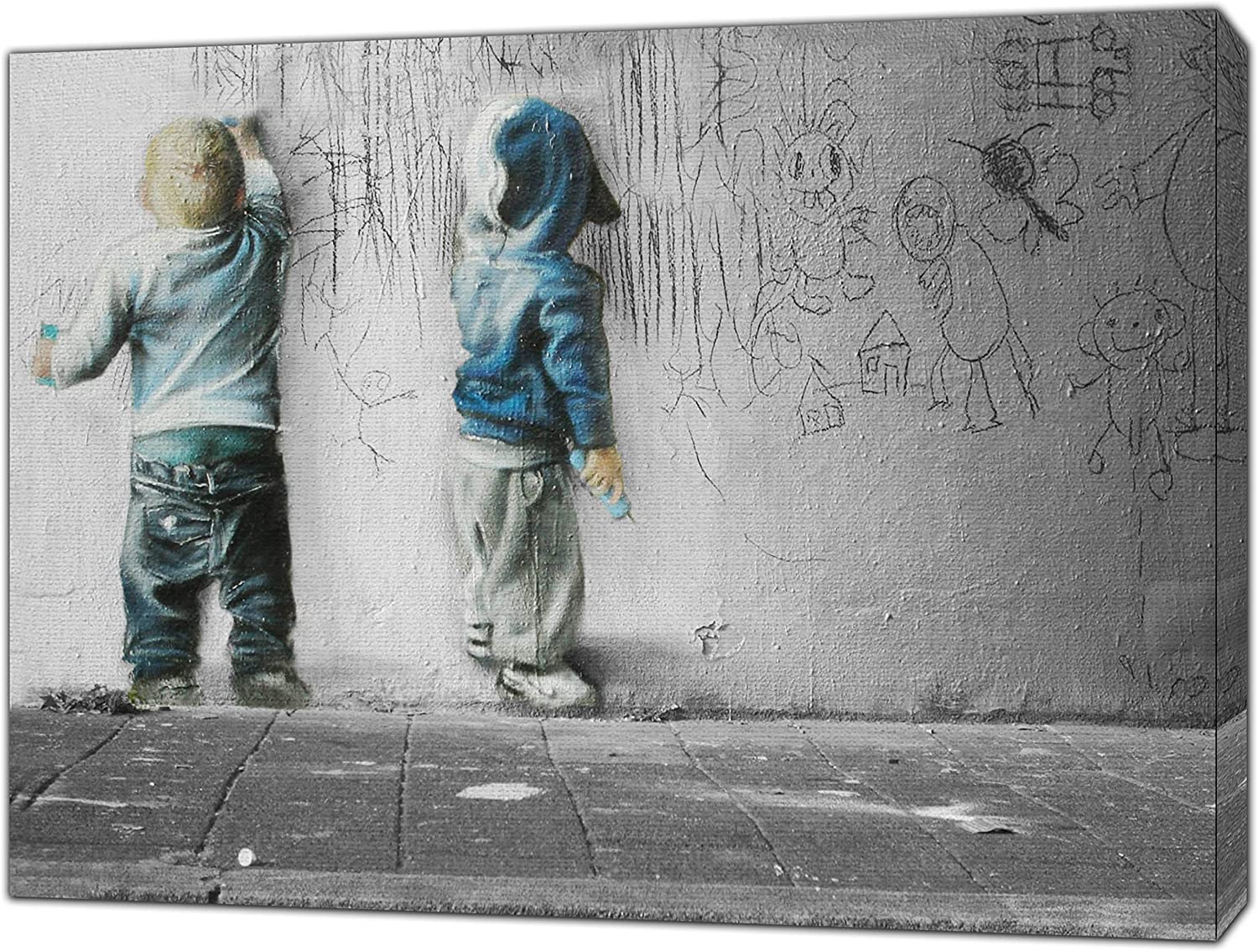 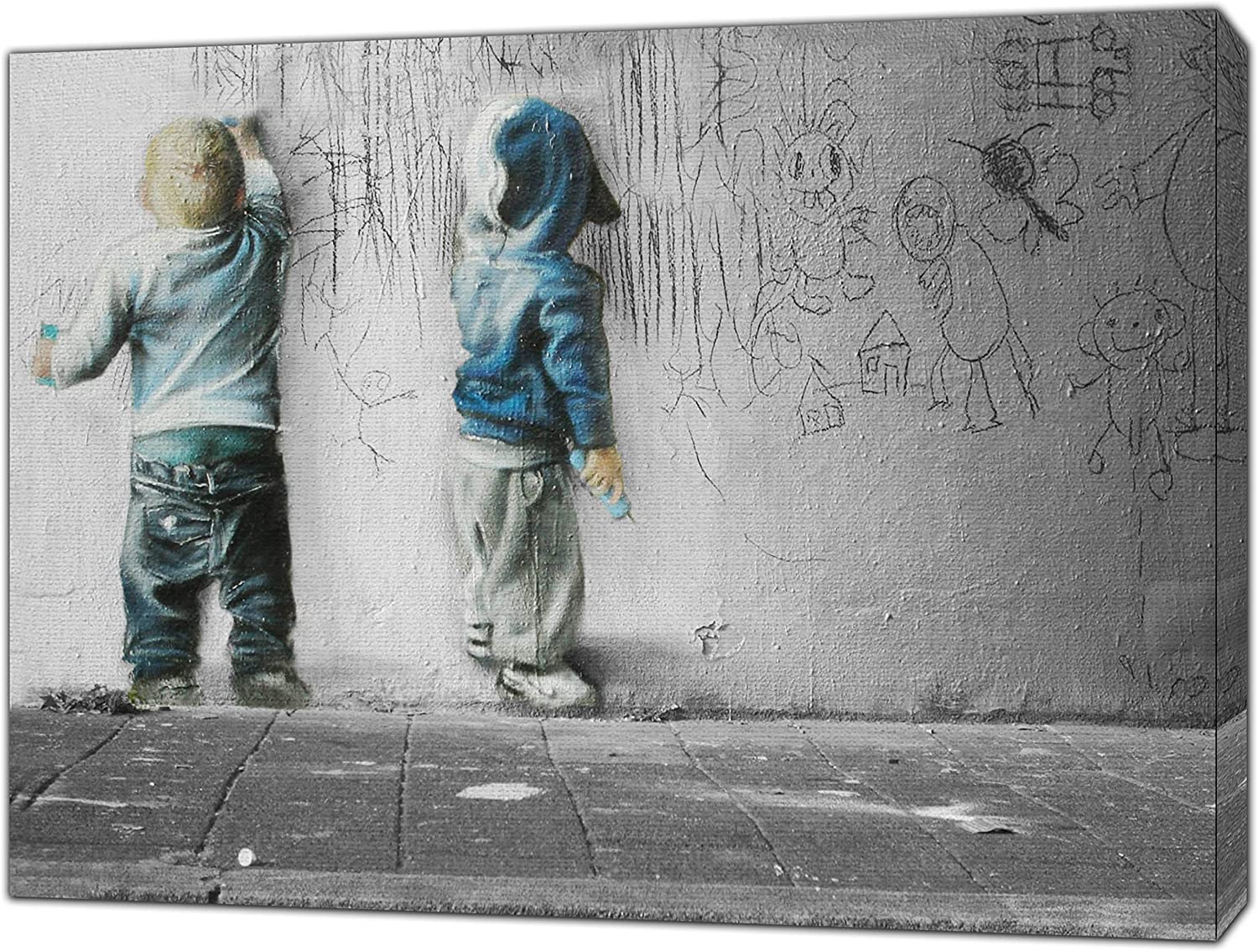 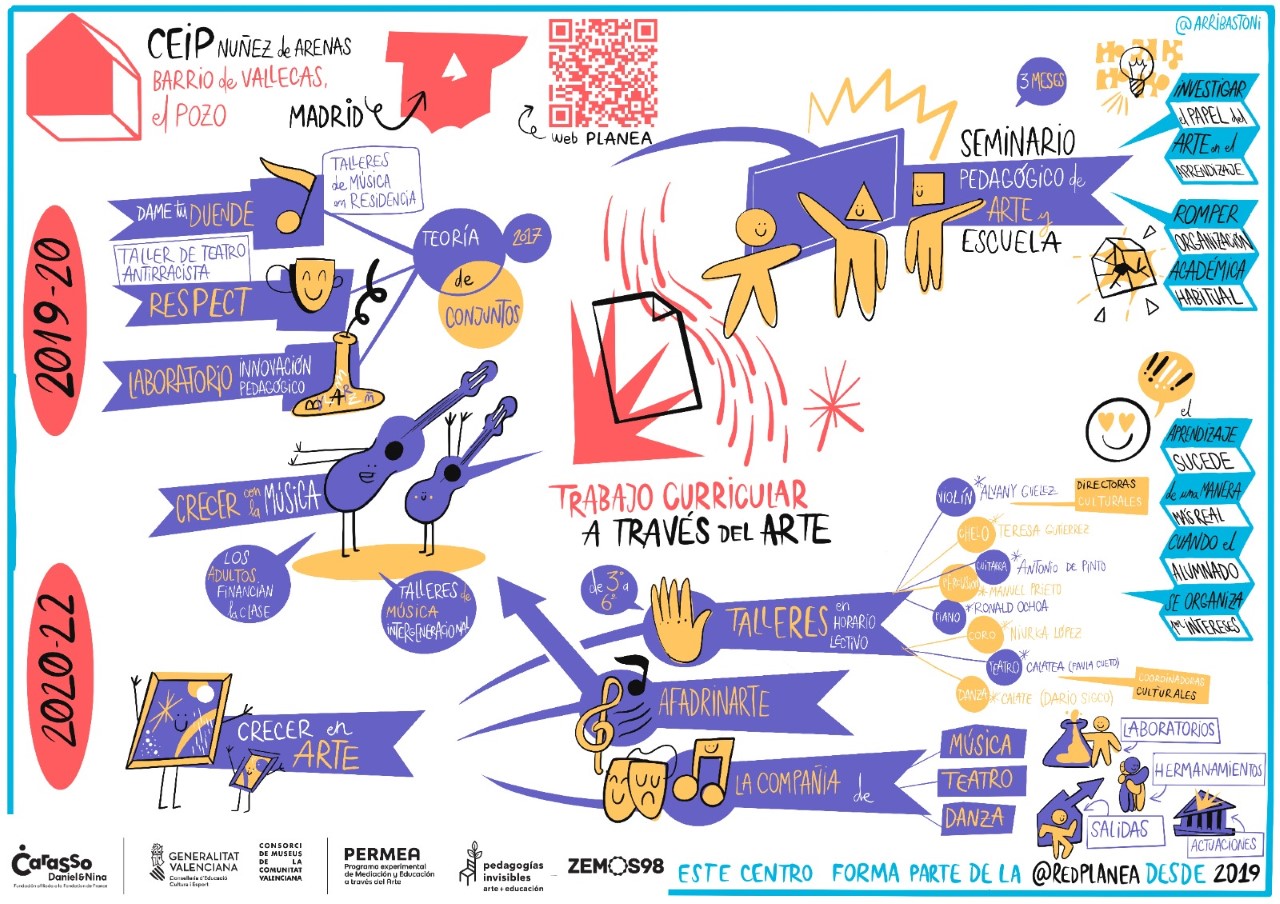 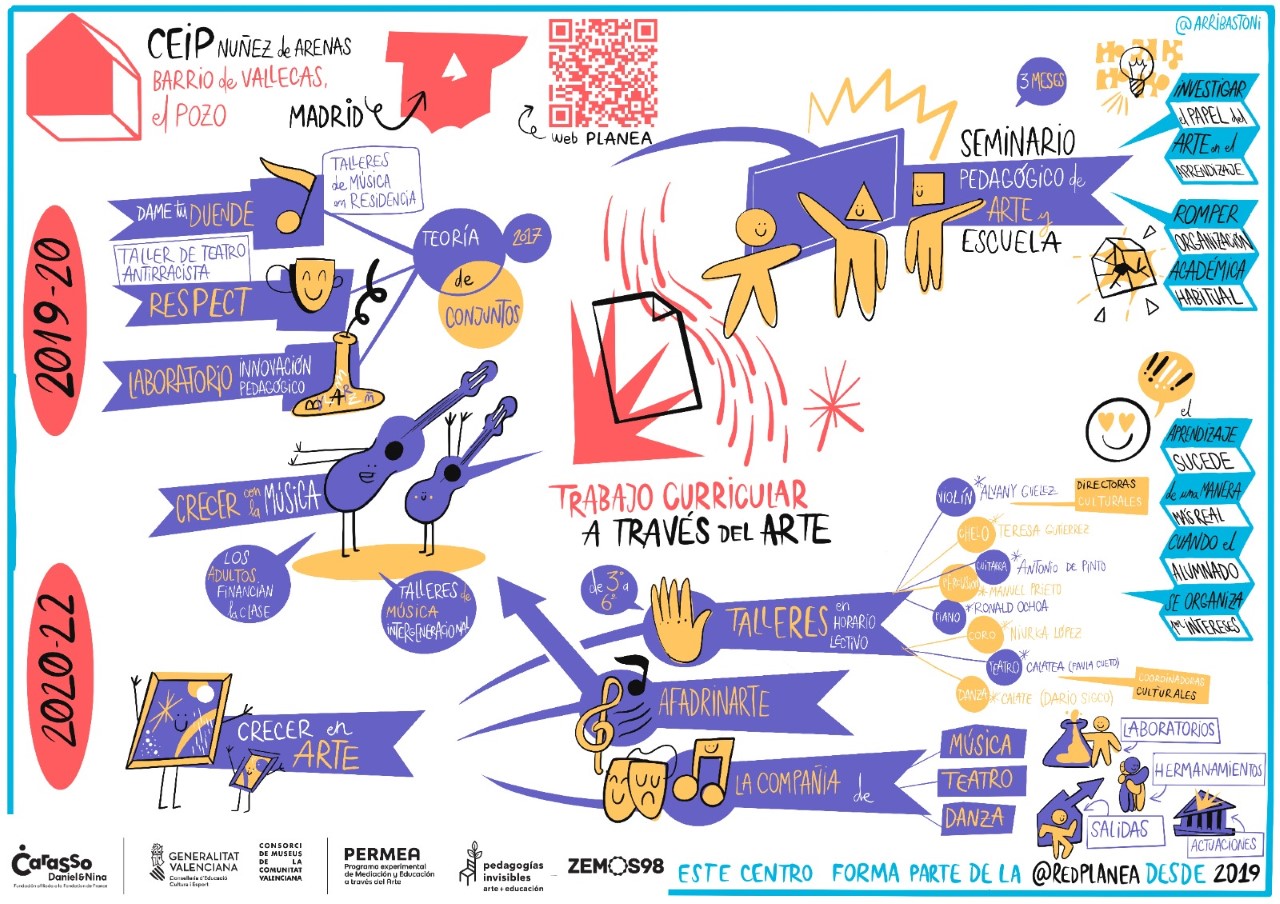 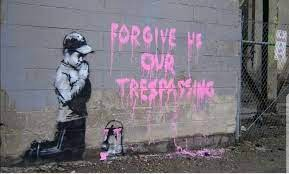 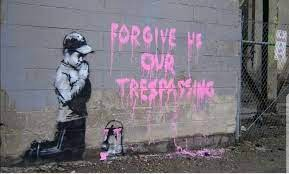 PASO 1: MARCO TEÓRICO DE NUESTRO DISEÑOPASO 2: MARCO TEÓRICO DE NUESTRO DISEÑOPASO 3: BÚSQUEDA DE ALIADOS PARA EL CAMBIOPASO 4: METAS Y FUNDAMENTOS DEL PROYECTO EDUCATIVOPASO 5: ENFOQUE PEDAGÓGICOPASO 6:  DEFINIR LA METODOLOGÍAPASO 7:  PROYECTO DE ARTÍSTICAPASO 8:  OBJETIVOS DEL PROYECTO DE ARTÍSTICAPASO 9:  ASPECTOS METODOLÓGICOS Y ORGANIZATIVOS PASO 10:  PROGRAMACIÓN DE TALLERES PRIMER TRIMESTRE: MÚSICACONTENIDOSCONTENIDOSESTÁNDARES DE APRENDIZAJEINDICADORES DE LOGROPRIMER TRIMESTRE: MÚSICARÍTMICALas figuras rítmicas: negra, blanca, corchea y semicorchea. Capacidad de seguir el tempo de una pieza. Compás de 2, 3 y 4 pulsaciones. Pulsación Fuerte y Débil. Reconocer las figuras musicales y su relación.  Dirigir con diferentes temposMarcar los compases de 2 a 4 pulsaciones.  Clarificar la pulsación fuerte y débil en el discurso musical. Sé reconocer las figuras musicales y su relación. Sé dirigir en diferentes tempos. Sé marcar los compases de 2 a 4 pulsaciones. Sé clarificar la pulsación fuerte y débil en el discurso musical.PRIMER TRIMESTRE: MÚSICACOMPOSICIÓNLas notas musicales. La voz como instrumento.El cuerpo como instrumento completo para cantar Entonación de melodías al unísono Reconocer las notas musicales: Do-Re-Mi-Sol-La Cantar y entonar correctamente las notas musicales de la escala pentatónica.  Reconocer el cuerpo como un todo para el canto.Entonar melodías al unísono en coro. Sé reconocer las notas musicales: Do-Re-Mi-Sol-La.  Sé cantar y entonar correctamente las notas musicales de la escala pentatónica.  Sé reconocer mi cuerpo para el ejercicio del canto.  Sé entonar melodías al unísono en coro.  PRIMER TRIMESTRE: MÚSICAINTERPRETACIÓNY ANÁLISISLas dinámicas fuerte y piano Respiración y/o uso de arcosIndicaciones de carácterEstructuras formales: frase y semifraseUsar las dinámicas fuerte y piano.Integrar la expresión mediante la respiración y/o arcos. Determinar y ejecutar indicaciones de carácter.Reconocer primeras estructuras formales: frase y semifrase. Sé usar las dinámicas fuerte y piano.Sé integrar la expresión mediante la respiración y/o arcos. Sé determinar y ejecutar indicaciones de carácter.   Sé reconocer primeras estructuras formales: frase y semifrase.  PRIMER TRIMESTRE: MÚSICAEDUCACIÓN AUDITIVADiscriminación auditiva de las alturas como agudo y grave. Discriminación auditiva de las dinámicas como fuerte y piano. Diferenciar auditivamente agudo y grave. Diferenciar auditivamente dinámicas fuerte y piano. Sé diferenciar auditivamente agudo y grave. Sé diferenciar auditivamente dinámicas fuerte y piano.SEGUNDO TRIMESTRE: MÚSICACONTENIDOSCONTENIDOSESTÁNDARES DE APRENDIZAJEINDICADORES DE LOGROSEGUNDO TRIMESTRE: MÚSICARÍTMICALas figuras rítmicas: negra con puntillo, silencio de corchea, tresillo.Compás: Barras de repetición, barra divisoria de compás, barra final, doble barra. Anacrusa.Reconocer las figuras musicales y su relación.  Ejecutar correctamente las barras de repetición. Identificar, ejecutar y razonar anacrusas. Sé reconocer las figuras musicales y su relación.  Sé ejecutar correctamente las barras de repetición. Sé identificar, ejecutar y razonar anacrusas.  SEGUNDO TRIMESTRE: MÚSICACOMPOSICIÓNLas notas musicales de la escala mayor y menor.Respiración y pronunciaciónCanto y entonación Creación de melodíasCrear escalas mayores y menores.  Ejecutar trabalenguas con una única respiración y correcta pronunciación. Cantar y entonar correctamente las notas musicales de la escala mayor y menor.Crear pequeñas melodías.     Sé crear escalas mayores y menores.  Sé ejecutar trabalenguas con una única respiración y correcta pronunciación. Sé cantar y entonar correctamente las notas musicales de la escala mayor y menor.  Sé crear pequeñas melodías.     SEGUNDO TRIMESTRE: MÚSICAINTERPRETACIÓNY ANÁLISISFrase musical: matices dinámicosSignos de articulación y acentuaciónTérminos de carácterAsimilar y Usar todos los matices dinámicos.  Asimilar y Usar los signos de articulación y acentuación.  Asimilar y Usar los términos de carácter.  Sé asimilar y usar todos los matices dinámicos.  Sé asimilar y usar los signos de articulación y acentuación.  Sé asimilar y usar los términos de carácter.SEGUNDO TRIMESTRE: MÚSICAEDUCACIÓN AUDITIVADiscriminación auditiva de frases musicales. Discriminación auditiva de tonalidades mayores y menores. Discriminación auditiva de acordes tríadas mayores y tríadas menores.Reconocer frases suspensivas y conclusivas mediante cadencias.  Clasificar auditivamente tonalidades mayores y menores.  Clasificar auditivamente acordes tríadas mayores y menores.  Sé reconocer, mediante cadencia, frases suspensivas y conclusivas.  Sé clasificar auditivamente tonalidades mayores y menores.  Sé clasificar auditivamente acordes tríadas mayores y menores.TERCER TRIMESTRE: MÚSICACONTENIDOSCONTENIDOSESTÁNDARES DE APRENDIZAJEINDICADORES DE LOGROTERCER TRIMESTRE: MÚSICARÍTMICALas figuras rítmicas: dos semicorcheas-corchea, corcheados semicorcheas, semicorchea-corchea-semicorchea, corchea con puntillo-semicorchea, semicorchea-corchea con puntillo. Indicaciones de tiempoTipos de iniciosDirigir cualquier compás con combinaciones de semicorcheas.  Marcar y entender cualquier compás y sus equivalencias.  Ejecutar cualquier indicación de tempo.Reconocimiento de los tres tipos de inicios para una correcta interpretación.  Sé dirigir cualquier compás con combinaciones de semicorcheas.  Sé marcar y entender cualquier compás y sus equivalencias.  Sé ejecutar cualquier indicación de tempo.Sé reconocer de los tres tipos de inicios para una correcta interpretación TERCER TRIMESTRE: MÚSICACOMPOSICIÓNEscritura de melodía con acordes. Cifrado Americano. Entonación de canciones a 2 voces.Creación de melodías de hasta 16 compases con indicación de acordes y notas extrañasEntonar cualquier tipo de intervalo y melodía utilizando todas las notas de la escala cromática.  Entonar melodías a 2 voces.  Crear melodías propias de hasta 16 compases con indicación de acordes y notas extrañas.  Sé entonar cualquier tipo de intervalo y melodía utilizando todas las notas de la escala cromática. Sé entonar melodías a 2 voces.  Sé crear de melodías de hasta 16 compases con indicación de acordes, cadencias y notas extrañas.  TERCER TRIMESTRE: MÚSICAINTERPRETACIÓNY ANÁLISISSignos de prolongación del sonido: Ligaduras de unión, Calderón.Direccionalidad musicalNotas extrañas: punto culminanteArticulación y acentuación: Combinaciones de símbolos y su explicación mediante Ataque, mantenimiento y final.Usar los signos de prolongación del sonido. Realizar la Implementación de la direccionalidad de la música.Ejecutar el punto culminante de notas extrañas.Entendimiento y modificación de ataque:Mantenimiento/ Final de un sonido mediante la articulación y acentuación.Sé usar los signos de prolongación del sonido. Sé implementar de la direccionalidad de la música.  Sé ejecutar el punto culminante y las notas extrañas.  Entiendo el Ataque-Mantenimiento Final de un sonido.  Sé modificar el Ataque-Mantenimiento-Final mediante la articulación y acentuación.   TERCER TRIMESTRE: MÚSICAEDUCACIÓN AUDITIVADiscriminación auditiva de funciones de acordes.Discriminación auditiva de acordes tríadas en la Tonalidad: Mayor, menor, aumentado y disminuido.Discriminar auditivamente funciones de acordes.  Reconocer y clasificar auditivamente los cuatro tipos de acordes tríadas.  Sé reconocer auditivamente las funciones de los acordes. Sé reconocer y clasificar auditivamente los cuatro tipos de acordes tríadas.PRIMER TRIMESTRE: ARTES ESCÉNICASCONTENIDOSCONTENIDOSESTÁNDARES DE APRENDIZAJEINDICADORES DE LOGROPRIMER TRIMESTRE: ARTES ESCÉNICASCONCIENCIA CORPORALEl cuerpo como realidad psicomotoraLa propiocepciónCoordinaciónIdentificar las partes de mi cuerpo: cabeza, cuello, brazos, manos, dedos, pecho, cintura, pierna, pies.Mover partes del cuerpo que se indican sin mirarlasMantener el equilibrio con distintas posiciones y puntos de apoyo.Mover de manera simétrica distintas partes de mi cuerpo.Conozco las partes de mi cuerpo: cabeza, cuello, brazos, manos, dedos, pecho, cintura, pierna, piesMuevo sin mirar las partes del cuerpo que se me indicanMantengo el equilibrio con distintas posiciones y puntos de apoyoPuedo mover de manera simétrica distintas partes de mi cuerpo.PRIMER TRIMESTRE: ARTES ESCÉNICASEXPRESIÓN CORPORALCalidades de movimentoMotores de movimientoConocer y experimentar las distintas calidades de movimiento según los 4 elementos: agua, fuego, aire y tierraMovilizar el cuerpo partiendo de la columnaConozco y he experimentado las distintas calidades de movimiento según los 4 elementos: agua, fuego, aire y tierraPuedo movilizar el cuerpo partiendo de la columna PRIMER TRIMESTRE: ARTES ESCÉNICASESCUCHA YRITMOConcentración Acción- reacciónAtención y cuidadoAprender a focalizar la mirada en un punto fijo (self- control) Desarrollar la mirada periféricaAdquirir estrategias para el cuidado del espacio y de los objetos que utilizamos en claseAprender a seguir a otra persona en espejo simultaneamente.He aprendido a focalizar la mirada en un punto fijo He aprendido a utilizar la mirada periféricaSe cómo cuidar del espacio y de los objetos que utilizamos en claseSe moverme a la vez que otra persona en espejoPRIMER TRIMESTRE: ARTES ESCÉNICASCONCIENCIA ESPACIALTrayectorias y posicionesLa kinesferaAdquirir la noción de compensación espacial y aprender cómo posicionarme en una agrupaciónConocer la dimensión vertical y ser capaz de moverme conscientemente de arriba a abajo y viceversaSe qué es un “espacio compensado” y cómo aportar al grupo para que lo esté.Conozco la dimensión vertical y puedo moverme conscientemente de arriba a abajo y viceversa.PRIMER TRIMESTRE: ARTES ESCÉNICASCOMPOSICIÓNCreación escenasMemoria coreográficaCrear una estatua con el cuerpo para representar una imagenCopiar los pasos de una coreografía y recordarlosSe crear una estatua con mi cuerpo para representar una imagenSe copiar los pasos de una coreografía cuando me la enseñan y los recuerdoSEGUNDO TRIMESTRE: ARTES ESCÉNICASCONTENIDOSCONTENIDOSESTÁNDARES DE APRENDIZAJEINDICADORES DE LOGROSEGUNDO TRIMESTRE: ARTES ESCÉNICASCONCIENCIA CORPORALLos 5 sentidosEl cuerpo como realidad psicomotoraCoordinaciónLa propiocepciónReconocer el oído como un sentido rico que me une al mundo y a los demásReconocer el tacto y la vista como un sentido rico y estimulante para la creación Identificar distintas articulaciones del cuerpo y la musculaturaMover de manera disociada la parte superior del cuerpo y la inferior Ser consciente de la propia postura: Posición 0Reconozco el oído como un sentido rico que me une al mundo y a los demásReconozco la vista y el tacto como un sentido rico que me une al mundo y a los demásConozco las distintas articulaciones del cuerpo y la musculaturaPuedo mover de manera simétrica distintas partes de mi cuerpo.Soy consciente de mi postura y me se colocar en la posición 0 SEGUNDO TRIMESTRE: ARTES ESCÉNICASEXPRESIÓN CORPORALLa imaginaciónCalidades de movimentoImaginar personajes que encarnar y compartirlos con los igualesImaginar situaciones sobre las que crear escenas y verbalizarlas para compartirlas con los y las demás. Combinar las distintas calidades de movimiento en secuencias de movimientos.  (agua, fuego, aire y tierra)Se imaginar personajes que encarnar y explicárselos a los demás. Se imaginar situaciones para crear escenas r y explicárselos a los demás. Puedo combinar las distintas calidades de movimiento en secuencias de movimientos (agua, fuego, aire y tierra)SEGUNDO TRIMESTRE: ARTES ESCÉNICASESCUCHA YRITMOEl ritmo/ tempoAcción- reacción Mantener el tempo de un movimiento o una acción en simultaneidad con otra persona. Aprender realizar un movimiento como respuesta a otro movimiento Desarrollar la capacidad de observación detallada Se mantener el tempo de un movimiento o una acción en simultaneidad con otra persona. Se reaccionar al movimiento de otra persona respondiendo con un movimiento propio.Puedo observar mi entorno y fijarme en los detallesSEGUNDO TRIMESTRE: ARTES ESCÉNICASVOZ Y CUERPOProyección y vocalizaciónLa voz como realidad físicaAprender a articular la boca (lengua, labios, mandíbula, paladar) para que cada sonido sea claro e independientePronunciación de forma diferenciada los sonidos de las vocales y consonantes, nasales, oclusivas y vibrantesConocer la existencia de las cuerdas vocales y su funcionamientoSe articular la boca (lengua, labios, mandíbula, paladar) y logro sonidos claros e independientesSe pronunciar distinguiendo entre sonidos de las vocales y consonantes, nasales, oclusivas y vibrantes Se lo que son las cuerdas y cómo funcionanSEGUNDO TRIMESTRE: ARTES ESCÉNICASCOMPOSICIÓNCreación escenasCrear personajes que incluyan una calidad de movimiento específico y una voz específica. Adecuación de coreografías memorizadas a distintas músicas. Se crear personajes que incluyan una calidad de movimiento específico y una voz específica. Puedo adaptar coreografías memorizadas a distintas músicas.TERCER TRIMESTRE: ARTES ESCÉNICASCONTENIDOSCONTENIDOSESTÁNDARES DE APRENDIZAJEINDICADORES DE LOGROTERCER TRIMESTRE: ARTES ESCÉNICASEXPRESIÓN CORPORALEl cuerpo como realidad psicomotoraEmocionesReconocer en otra persona la tensión y la relajación Expresar mediante mi cuerpo la comodidad o incomodidad. Se reconocer en otra persona la tensión y la relajación Se expresar mediante mi cuerpo la incomodadad y comodidadTERCER TRIMESTRE: ARTES ESCÉNICASESCUCHA Y RITMOConcentración Desarrollar la capacidad de concentración en grupo a la vez para alcanzar un mismo objetivo. Desarrollar la capacidad de concentración en grupo a la vez para alcanzar un mismo objetivo. TERCER TRIMESTRE: ARTES ESCÉNICASVOZ Y CUERPOResonadores y respiración Proyección y vocalizaciónVoz y creatividadConocer y practicar la respiración abdominal o respiración diafragmática Pronunciación de forma diferenciada los sonidos de las vocales y consonantes, nasales, oclusivas y vibrantesAprender a proyectar la voz Modular la voz para creación de voces de personajes distintosSe cómo respirar activando el abdomenSe pronunciar distinguiendo entre sonidos de las vocales y consonantes, nasales, oclusivas y vibrantes Puedo proyectar la voz para que se me oiga lejos sin hacerme daño Se modular la voz para para creación de voces de personajes distintosTERCER TRIMESTRE: ARTES ESCÉNICASCONCIENCIA ESPACIALLos 3 nivelesConocer los niveles alto, medio y bajo y puedo moverme en cualquiera de ellosCombinar libremente los distintos niveles con atención a la composición grupal. Conozco los niveles alto, medio y bajo y puedo moverme en cualquiera de ellosPuedo combinar libremente los distintos niveles siendo consciente de compensar según dónde estén mis compañeros. TERCER TRIMESTRE: ARTES ESCÉNICASCOMPOSICIÓNCreación escenasLos roles de la escenaValorar el significado de una acción o una imagen corporal en relación con otros elementos de la escena (Proxemia)Conocer los distintos roles necesarios para la creación escénica (dirección, interpretación, escenografía, técnica, vestuario y utillería, producción). Aprender a tomar decisiones sobre el lugar creativo que me es más fructífero para aportar al grupo.Entiendo la diferencia de significado entre una acción o una imagen según con qué elementos se relacione en la escena. (Proxemia) Conozco los distintos roles necesarios para la creación escénica (dirección, interpretación, escenografía, técnica, vestuario y utillería, producción). He tomado una decisión satisfactoria sobre el lugar creativo que me es más fructífero para aportar al grupoEJES TRANSVERSALESHABILIDADES SOCIOEMOCIONALES(SES)COMPETENCIAS CLAVE(LLLs)ESTÁNDARES DE RESILIENCIAEJES TRANSVERSALESFeminismos ydiversidadApertura de mente. Curiosidad: Fomentar la curiosidad por todo tipo de formas corporales, incluidas las no normativas.Regulación emocional: Fomentar la autorregulación y el autocuidado conociendo mejor el propio cuerpo (Autoconciencia y empatía).Desempeño de tareas: Persistencia: Potenciar la persistencia ante las dificultadesFormular las preguntas adecuadas para profundizar en la creación (pensamiento crítico)Colaboración y autoeficacia: Aprender a tomar decisiones personales para componer en grupo en un mismo espacio (Habilidades comunicativas e interpersonales)Competencia en comunicación lingüísticaCompetencia matemática y competencias básicas en ciencia y tecnologíaCompetence plurilingüeCompetencia digitalCompetencia social y civica Competencia en conciencia y expresiones culturalesCompetencia para aprender a aprenderSentido de la iniciativa y espíritu emprendedorConfianza en uno mismo, sentimiento de autoeficacia y autovalía, optimismoConvivencia positiva, asertividad, altruismoMoralidad sentido del humorFlexibilidad de pensamiento, creatividadMoralidadAutoestima consistenteEJES TRANSVERSALESAntirracismo e interculturalidadApertura de mente. Curiosidad: Fomentar la curiosidad por todo tipo de formas corporales, incluidas las no normativas.Regulación emocional: Fomentar la autorregulación y el autocuidado conociendo mejor el propio cuerpo (Autoconciencia y empatía).Desempeño de tareas: Persistencia: Potenciar la persistencia ante las dificultadesFormular las preguntas adecuadas para profundizar en la creación (pensamiento crítico)Colaboración y autoeficacia: Aprender a tomar decisiones personales para componer en grupo en un mismo espacio (Habilidades comunicativas e interpersonales)Competencia en comunicación lingüísticaCompetencia matemática y competencias básicas en ciencia y tecnologíaCompetence plurilingüeCompetencia digitalCompetencia social y civica Competencia en conciencia y expresiones culturalesCompetencia para aprender a aprenderSentido de la iniciativa y espíritu emprendedorConfianza en uno mismo, sentimiento de autoeficacia y autovalía, optimismoConvivencia positiva, asertividad, altruismoMoralidad sentido del humorFlexibilidad de pensamiento, creatividadMoralidadAutoestima consistenteEJES TRANSVERSALESAnticapacitismoApertura de mente. Curiosidad: Fomentar la curiosidad por todo tipo de formas corporales, incluidas las no normativas.Regulación emocional: Fomentar la autorregulación y el autocuidado conociendo mejor el propio cuerpo (Autoconciencia y empatía).Desempeño de tareas: Persistencia: Potenciar la persistencia ante las dificultadesFormular las preguntas adecuadas para profundizar en la creación (pensamiento crítico)Colaboración y autoeficacia: Aprender a tomar decisiones personales para componer en grupo en un mismo espacio (Habilidades comunicativas e interpersonales)Competencia en comunicación lingüísticaCompetencia matemática y competencias básicas en ciencia y tecnologíaCompetence plurilingüeCompetencia digitalCompetencia social y civica Competencia en conciencia y expresiones culturalesCompetencia para aprender a aprenderSentido de la iniciativa y espíritu emprendedorConfianza en uno mismo, sentimiento de autoeficacia y autovalía, optimismoConvivencia positiva, asertividad, altruismoMoralidad sentido del humorFlexibilidad de pensamiento, creatividadMoralidadAutoestima consistente